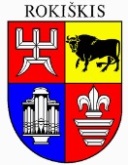 ROKIŠKIO RAJONO SAVIVALDYBĖS ADMINISTRACIJOS DIREKTORIUSĮSAKYMASDĖL ASMENŲ IR ŠEIMŲ, TURINČIŲ TEISĘ Į PARAMĄ BŪSTUI IŠSINUOMOTI, SĄRAŠO 2024 m. birželio 13 d. Nr. AV-373RokiškisVadovaudamasis Lietuvos Respublikos paramos būstui įsigyti ar išsinuomoti įstatymo 16 straipsnio 4 dalies 9 punktu, Rokiškio rajono savivaldybės būsto ir socialinio būsto nuomos bei būsto nuomos ar išperkamosios būsto nuomos mokesčio dalies kompensacijų apskaičiavimo, mokėjimo ir permokėtų kompensacijų grąžinimo tvarkos aprašu, patvirtintu Rokiškio rajono savivaldybės 2024 m. kovo 28 d. sprendimu Nr. TS-60: 1. Išbraukiu iš Asmenų ir šeimų, turinčių teisę į paramą būstui išsinuomoti, sąrašo šiuos asmenis ir šeimas, nepateikusius Gyventojų turto deklaravimo įstatyme nustatyta tvarka turto (įskaitant gautas pajamas) deklaracijos, pasibaigus kalendoriniams metams (iki 2024 m. gegužės 1 d. arba dėl svarbių priežasčių iki 2024 m. birželio 1d.):1.1. Irmanta Varnauską;1.2. Birutę Karosienę;1.3. Agejų Siniakovą;1.4. Sviatlaną Chapukienę;1.5. Marių Vabolį;1.6. Vitaliją Rožėnaitę;1.7. Neringa Balsienę;1.8. Joną Markovą;1.9. Valentiną Kulešovą;1.10. Gabiją Rybakovą;1.11. Edita Nišanovą;1.12. Gintarą Jatulį;1.13. Vytautą Mikalkėną;1.14. Rimą Grabovskają;1.15. Rimą Pileckają;1.16. Eduardą Balčiūną;1.17. Gintarą Grigėną;1.18. Raimondą Dundulį;1.19. Valentiną Jankeliūną;1.20. Peterį Petrauską.2. Tvirtinu asmenų ir šeimų, turinčių teisę į paramą būstui išsinuomoti, sąrašą (pridedama). 3. Pripažįstu netekusiu galios Rokiškio rajono savivaldybės administracijos direktoriaus 2023 m. rugpjūčio 10 d. įsakymą Nr. AV-572 „Dėl Asmenų ir šeimų, turinčių teisę į paramą būstui išsinuomoti, sąrašo patvirtinimo“ su visais jo pakeitimais ir papildymais. Įsakymas per vieną mėnesį gali būti skundžiamas Lietuvos administracinių ginčų komisijos Panevėžio apygardos skyriui (Respublikos g. 62, Panevėžys) Lietuvos Respublikos ikiteisminio administracinių ginčų nagrinėjimo tvarkos įstatymo nustatyta tvarka.Jaunimo reikalų koordinatorius (vyriausiasis specialistas),vykdantis administracijos direktoriaus pareigas                                               Gediminas KriovėKristina KavoliūnienėPATVIRTINTA       				Rokiškio rajono savivaldybės administracijos				direktoriaus 2024 m. birželio 13 d. 		įsakymu Nr. AV-373ASMENŲ IR ŠEIMŲ, TURINČIŲ TEISĘ Į PARAMĄ BŪSTUI IŠSINUOMOTI,SĄRAŠAS_______________Nr. sąrašePareiškėjasAuksė BagdonaitėAsta KemundrytėPranas KelpšaVladislovas PauliukasIrena AndrulytėJanina ŽindulienėRemigijus VarnasIneta StrolytėGiedrė StakėnienėViktoras StonysDalius BrazauskasElinga PipinytėEdita KaukmanaitėTomas PipinysIgoris GreznovasGrafas SamulevičiusRita ČūrovaitėInga AleinikovaAnuška ŠapkienėNikolajus ŠeršniovasGerda TrumpaitėRenata LapienienėDovilė DovydėnėAurimas JasiūnasRasa VaštakaitėJolita PuluikienėRenata BaltrūnienėJudita ZubkovaKristina ČelkienėLaurynas BulovasDalius MikšysAušra ŽeimienėAušrelė NarbutaitėLaima ZubauskienėDainius KirileskuIeva KatinauskienėAušra EinorytėVeronika SapožnikovieneRasius PaurysAlgirdas GilysEugenija TrumpickėAidas LapašinskasAlina AndrejevaDalia ŠimanauskienėDeimantė MelnickienėNeringa BrazauskienėRenata BanelienėDiana ŠirkienėElinga BliudžiūtėAleksandras VoinalovičDalia ŠirvaitytėRita BerniūnaitėIngrida ŽilinskaitėVeronika KrasnovaSilvija VirbalienėDanguolė SkeirienėRimantas BaltrūnasLidija TomkevičVladimiras RiabovasStanislovas DobrėgaKarolis Pašvenskas